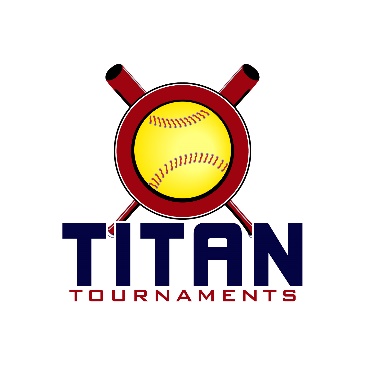           Thanks for playing ball with Titan!	
12U Park Address: Rose Lane Park – 199 Hayley Drive, Toccoa, GAFormat: 3 seeding games + single elimination bracket play.Roster and Waiver Forms must be submitted to the onsite director upon arrival and birth certificates must be available on site in each head coach’s folder.Entry Fee - $415Spectator Admission - $7 per spectatorSanction - $35 if unpaid in 2023Please check out the How much does my team owe document posting this evening.Run rule is 12 after 3, 10 after 4, 8 after 5. Games are 7 innings if time permits.Pitching rule overview – 1. The pitcher’s pivot foot shall maintain contact with the pitcher’s plate until the forward step. Note: a pitcher may take a step back with the non-pivot foot from the plate prior, during, or after the hands are brought together. 
2. Illegal Pitch – Is a ball on the batter. Note: Runners will not be advanced one base without liability to be put out.The on deck circle is on your dugout side. If you are uncomfortable with your player being that close to the batter, you may have them warm up further down the dugout, but they must remain on your dugout side.
Headfirst slides are allowed, faking a bunt and pulling back to swing is allowed.Runners must make an attempt to avoid contact, but do not have to slide.
Warm Up Pitches – 5 pitches between innings or 1 minute, whichever comes first.Coaches – one defensive coach is allowed to sit on a bucket or stand directly outside of the dugout for the purpose of calling pitches. Two offensive coaches are allowed, one at third base, one at first base.
Offensive: One offensive timeout is allowed per inning.
Defensive: Three defensive timeouts are allowed during a seven inning game. On the fourth and each additional defensive timeout, the pitcher must be removed from the pitching position for the duration of the game. In the event of extra innings, one defensive timeout per inning is allowed.
An ejection will result in removal from the current game, and an additional one game suspension. Flagrant violations are subject to further suspension at the discretion of the onsite director.*Park opens at 7:30am*Director – Kevin (404)-993-929112U “Open” Seeding Games are 70 minutes finish the inning*Please be prepared to play at least 15 minutes prior to your team’s scheduled start times**Bracket Games Are 75 Minutes Finish The Inning**Please be prepared to play at least 15 minutes prior to your team’s scheduled start times*12U “Open” Bracket PlayDirector – Kevin (404)-993-9291*Park opens at 7:30am*Director – Joe (678)-467-497912U “Rookie” Seeding Games are 70 minutes finish the inning*Please be prepared to play at least 15 minutes prior to your team’s scheduled start times**Bracket Games Are 75 Minutes Finish The Inning**Please be prepared to play at least 15 minutes prior to your team’s scheduled start times*12U “Rookie” Bracket PlayDirector – Joe (678)-467-4979          Thanks for playing ball with Titan!	
10U & 14U Park Address: East Jackson Park – 225 Lakeview Drive, Nicholson, GAFormat: 3 seeding games + single elimination bracket play.Roster and Waiver Forms must be submitted to the onsite director upon arrival and birth certificates must be available on site in each head coach’s folder.Entry Fee - $415Spectator Admission - $7 per spectatorSanction - $35 if unpaid in 2023Please check out the How much does my team owe document posting this evening.Run rule is 12 after 3, 10 after 4, 8 after 5. Games are 7 innings if time permits.Pitching rule overview – 1. The pitcher’s pivot foot shall maintain contact with the pitcher’s plate until the forward step. Note: a pitcher may take a step back with the non-pivot foot from the plate prior, during, or after the hands are brought together. 
2. Illegal Pitch – Is a ball on the batter. Note: Runners will not be advanced one base without liability to be put out.The on deck circle is on your dugout side. If you are uncomfortable with your player being that close to the batter, you may have them warm up further down the dugout, but they must remain on your dugout side.
Headfirst slides are allowed, faking a bunt and pulling back to swing is allowed.Runners must make an attempt to avoid contact, but do not have to slide.
Warm Up Pitches – 5 pitches between innings or 1 minute, whichever comes first.Coaches – one defensive coach is allowed to sit on a bucket or stand directly outside of the dugout for the purpose of calling pitches. Two offensive coaches are allowed, one at third base, one at first base.
Offensive: One offensive timeout is allowed per inning.
Defensive: Three defensive timeouts are allowed during a seven inning game. On the fourth and each additional defensive timeout, the pitcher must be removed from the pitching position for the duration of the game. In the event of extra innings, one defensive timeout per inning is allowed.
An ejection will result in removal from the current game, and an additional one game suspension. Flagrant violations are subject to further suspension at the discretion of the onsite director.*Park opens at 7:30am*Director – Rickey (404)-625-440610U Seeding Games are 70 minutes finish the inning*Please be prepared to play at least 15 minutes prior to your team’s scheduled start times**The team that drew 4 games will have their worst game thrown out, except for the head-to-head portion if it applies**Park opens at 7:30am*Director – Rickey (404)-625-440614U Seeding Games are 70 minutes finish the inning*Please be prepared to play at least 15 minutes prior to your team’s scheduled start times**The team that drew 4 games will have their worst game thrown out, except for the head-to-head portion if it applies*TimeFieldTeamScoreTeam9:001North GA Girls0-2Firecrackers Haynes9:003Ambush Waugh8-1Sharon Springs Spartans9:004Team GA 20117-1GA Vengeance10:201North GA Girls      9-1Misfits10:203Ambush Waugh3-11Lady Dukes Ward10:204ATL Flames Rosenkoff5-7Atlanta Crush11:401Firecrackers Haynes11-0Misfits11:403Sharon Springs Spartans     6-15GA Vengeance11:404ATL Flames Rosenkoff12-0Team GA 20111:001North GA Girls8-3Atlanta Crush1:003Ambush Waugh7-7GA Vengeance1:004Lady Dukes Ward18-3Team GA 20112:201Misfits7-7Atlanta Crush2:203ATL Flames Rosenkoff11-8Sharon Springs Spartans2:204Lady Dukes Ward3-0Firecrackers HaynesTimeFieldGroupTeamScoreTeam3:451GoldGame 11 SeedLady Dukes7-34 SeedATL Flames5:151Gold Game 22 SeedFirecrackers HaynesR.O.3 SeedN. Ga Girls (3rd)6:451GoldChampionshipWinner of Game 1Lady Dukes (1st)R.O.Winner of Game 2Firecrackers (2nd)3:454SilverGame 17 SeedATL Crush8-210 SeedSharon Springs3:453SilverGame 28 SeedTeam Ga 201111-09 SeedMisfits5:154SilverGame 3Winner of Game 1ATL Crush (3rd)R.O.5 SeedAmbush5:153SilverGame 4Winner of Game 2Team Ga 2011R.O.6 SeedVengeance6:454SilverChampionshipWinner of Game 3Ambush (1st)R.O.Winner of Game 4GA Vengeance (2nd)TimeFieldTeamScoreTeam9:005Buford Elite King3-0Bandits9:007Buford Bombers12-2Lady Bears9:008CG Legacy Gravitt6-3Oconee Smoke10:205Buford Elite King    14-3South GA Lightning10:207Buford Bombers4-5LC Smash10:208Dirty South7-11CP Lady Bulldogs11:405Bandits4-2South GA Lightning11:407CG Legacy Gravitt     13-1Lady Bears11:408Oconee Smoke0-15CP Lady Bulldogs1:005Bandits11-5LC Smash1:007CG Legacy Gravitt3-2Buford Bombers1:008Buford Elite King2-1Dirty South2:205South GA Lightning2-3LC Smash2:207Lady Bears1-10CP Lady Bulldogs2:208Oconee Smoke5-9Dirty SouthTimeFieldGroupTeamScoreTeam3:458GoldGame 11 SeedBuford Elite9-04 SeedBandits5:158Gold Game 22 SeedCG LegacyR.O.3 SeedBulldogs (3rd)6:458GoldChampionshipWinner of Game 1Buford Elite (1st)R.O.Winner of Game 2CG Legacy (2nd)3:457SilverGame 17 SeedDirty South7-110 SeedBears3:455SilverGame 28 SeedLightning1-39 SeedOconee Smoke5:157SilverGame 3Winner of Game 1Dirty South (3rd)R.O.5 SeedSmash5:155SilverGame 4Winner of Game 2Oconee SmokeR.O.6 SeedBombers6:457SilverChampionshipWinner of Game 3Smash (1st)R.O.Winner of Game 4Bombers (2nd)TimeField/GmTeamScoreTeam9:001Home Plate Prime5-4Platinum Elite 2K129:004GA Impact Johnson12-5Dirty South10:201Platinum Elite 2K12    19-3Dirty South10:204GA Impact Johnson7-9Shock 10U11:401Home Plate Prime3-14Shock 10U11:404GA Impact Johnson7-10Platinum Elite 2K121:001Dirty South0-6Shock 10U2:201GA Impact Johnson    13-6Home Plate Prime3:45F1
Game 14 SeedHome Plate Prime8-35 SeedDirty South5:15F4
Game 22 SeedElite7-63 SeedGa Impact5:15F1
Game 3Winner of Game 1Home Plate Prime12-41 SeedShock6:45F1
C-ShipWinner of Game 2Elite12-0Winner of Game 3Home PlateTimeField/Gm Field/Gm TeamScoreTeam9:0022North GA Force Oconee0-6Barrow Swarm10:2022Warcats    1-10Barrow Swarm10:2033LC Smash4-0Shock 12U11:4022PTC Pride Elite3-4GA Classics Asselin11:4033GA Diamonds2-7ATL Patriots Rawls1:0022North GA Force Oconee8-2LC Smash1:0033GA Diamonds    5-10Barrow Swarm1:0044Warcats    1-10Shock 12U2:2022PTC Pride Elite    7-6LC Smash2:2033ATL Patriots Rawls    2-8Barrow Swarm2:2044GA Classics Asselin5-9Shock 12U3:4022PTC Pride Elite4-4GA Diamonds3:4033ATL Patriots Rawls6-4North GA Force Oconee3:4044GA Classics Asselin2-8Warcats5:15F3Silver 1F3Silver 16 SeedSmash10-29 SeedGa Diamonds6:45F3Silver 2F3Silver 27 SeedGa Classics7-98 SeedWarcats8:15F3
SilverC-ShipF3
SilverC-ShipWinner of Game 1Smash2-10Winner of Game 2Warcats5:155:15F2Gold 14 SeedElite4-55 SeedN.G Force6:456:45F4Gold 22 SeedShock3-43 SeedATL Patriots6:456:45F2
Gold 3Winner of Game 1N. G Force1-131 SeedSwarm8:158:15F4Gold 
C-ShipWinner of Game 2ATL Patriots1-2Winner of Game 3Swarm